Тема урока:  Письменные приемы умножения многозначных чисел на однозначное число.Цель деятельности учителяСпособствовать развитию умений выполнять умножение многозначного числа  на однозначное в столбик, решать задачи изученных видов, сравнивать площади фигур, соблюдать порядок действий в числовых выражениях.Тип урокаОсвоение новых знаний и способов действийПланируемые образовательные ресурсыПредметные (объем освоения и уровень владения компетенциями): научаться выполнять умножение многозначного числа  на однозначное в столбик, решать задачи изученных видов, сравнивать площади фигур, соблюдать порядок действий в числовых выражениях.Метапредметные (компоненты культурно-компетентностного опыта/  приобретённая компетентность): овладеют способностью понимать учебную задачу урока; отвечать на вопросы, обобщать собственные представления; слушать собеседника и ведут диалог,  оценивают  свои достижения на уроке; умеют вступать  в речевое общение, пользоваться учебником.Личностные: проявляют интерес, переходящий в потребность к расширению знаний, к выполнению заданий, предложенных в учебнике или учителем.Методы и формы обученияСловесный, наглядный, практический; фронтальная, индивидуальная.Ресурсы:- основные- дополнительныеучебник М.И.Моро, М.А.Бантова, Г.В.Бельтюкова, С.И.Волкова, С.В.Степанова «Математика» 4 класс презентация, компьютер, проектор, экран.ОборудованиеИнтерактивная доска (экран), компьютер, проектор; лист для самооценки «шкала знаний», карточки-задания для работы в парах, презентация, диск с презентацией.Основные понятия и терминыПисьменные приемы умноженияЭтапы урокаОбучающие и развивающие компоненты, задания и упражненияДеятельностьучителяДеятельностьучащихсяФормыОргани-зации.Взаимо-действия на урокеФормируемые умения(УУД)Промежуточный контрольI.Мотивация(самоопределение)к учебной деятельностиЭмоциональная, психологическая и мотивационная подготовка уч-ся к усвоению изучаемого материалаПриветствует уч-ся, проверяет готовность класса и оборудования, эмоционально настраивает на учебную деятельностьВдаль идет дорога –Будет знаний много.Так дерзай, дружок, учись, Не болтай и не ленись,Не отлеживай бока –Путь - дорога нелегка- Пусть этот день несет радость от общения друг с другом.Слушают учителя, демонстрируют готовность к уроку, готовят рабочее место к урокуФронтальнаяиндивидуальнаяК- планируют учебное сотрудничество с учителем и сверстниками.НаблюдениеУчителя за организацией уч-ся рабочего местаПсихологический настройЗвучит музыка.Т-с-с-с! Сказка начинается.Не простая сказка эта,В ней и сказка, и намек.В нашей сказке спрятан где-тоВремя приближается,Сказка начинается.Слушают учителяЛ- понимают значение знаний для человека и применяют его; имеют желание учиться; проявляют интерес к изучаемому предмету, понимают его важностьII. Сообщение темы, цели урока- Сегодня у нас необычный урок. Мы побываем в гостях  у сказки об Иване Царевиче и Елене Прекрасной.В некотором царстве, в некотором государстве жил был Иван Царевич с Еленой Прекрасной. Но однажды злой и страшный Змей Горыныч похитил Елену Прекрасную. И нам сегодня нужно во что бы то ни стало помочь Ивану Царевичу спасти Елену Прекрасную. А чтобы мы легко справились с трудностями и испытаниями, которые нас ждут впереди, работать будем под девизом «Один за всех и все за одного»Звучит музыка.-Какой предмет обычно указывает путь героям? (Клубочек)Он находиться в наших руках. И он привел нас к камню, а на камне основное задание, которому мы должны к концу урока прийтиПродолжите закономерность:2132, 3243, 4354,5465, 6576 … 7687, 8798 Как назвать одним словом  эти числа? (многозначные)Увеличьте каждое число на 1 единицу.Увеличьте первое число в 4 раза. Как это сделать? (умножить многозначное число на однозначное)Сформулируйте  гл. задачу  урока На камне появилась тема урока: «Приемы умножения многозначного числа на однозначное»ОЦЕНИТЕ СВОИ ЗНАНИЯ  по ШКАЛЕ ЗНАНИЙОткройте тетради  и запишите число и классная работа.Выполняют заданиеПознакомиться с приемом умножения многозначного числа на однозначноеФронтальнаяиндивидуальнаяР.- принимают и сохраняют учебные задачиIII.Актуализа-ция знаний.1. Устный счет.Пошел Иван царевич дальше. На пути его лес, а в лесу – избушка на курьих ножках. И стоит та избушка к «лесу передом, а к нам задом». Избушка повернется к нам в том случае, если мы справимся с устным счет»Логическое задание. (работа в парах)-Нарисуйте недостающую фигуру.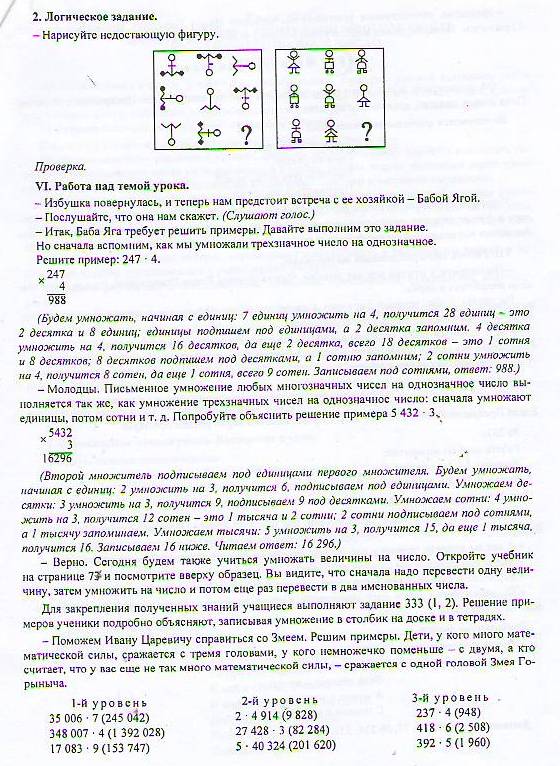 ПРОВЕРКА-Послушайте, что она скажет. (Слушаем голос)(Избушка повернулась)П- фиксируют математические отношения между объектами и группами объектов в знаково-символической форме; делают выводы по аналогии и проверяют эти выводы; используют математические термины, знаки; владеют логическими действиями, способами выполнения заданий поискового характера, базовыми предметными понятиями.Р- принимают и сохраняют цели и задачи учебной деятельности; умеют находить способ решения учебной задачи и выполнять учебные действия в устной и письменной форме, проводить пошаговый контроль под руководством учителя, а в некоторых случаях самостоятельно.К- умеют слушать друг друг, строить понятные для партнера по коммуникации речевые высказывания, задавать вопросы с целью получения необходимой для решения проблемы информации; могут работать в коллективе, уважают мнение других участников образовательного процесса; владеют навыками конструктивного взаимодействия. АЛ.- способны адекватно рассуждать о причинах своего успеха или неуспеха в учении, связывая успехи с усилиями трудолюбием; проявляют познавательный интерес к изучению учебного предмета.Устные ответы, наблюдения учителя, выполненные заданияIV.Изучение нового материала.1.повторение2. Объяснение учителем.- Избушка повернулась, и теперь нам предстоит встреча с ее хозяйкой – Бабой Ягой.-Послушайте, что она скажет. (Слушаем голос)-Итак, Баба Яга требует решить примеры. Давайте выполним это задание.Но сначала вспомним, как мы умножали трехзначное число на однозначное. Решите пример: 247• 4Будем умножать, начиная с единиц: 7 единиц умножить на 4, получится 28 единиц- это 2 десятка 8 единиц; единицы подпишем под единицами, 2 десятка запомним, 4 десятка умножить на 4, получиться 16, да еще 2 десятка, всего 18 десятков – это 1 сотня и 8 десятков; 8 десятков подпишем под десятками, а 1 сотню запомним; 2 2 сотни умножить на 4, получится 8 сотен, да еще 1 сотня, всего 9 сотен. Записываем под сотнями, ответ 988)ФронтальнаяиндивидуальнаяП- фиксируют математические отношения между объектами и группами объектов в знаково-символической форме; делают выводы по аналогии и проверяют эти выводы; используют математические термины, знаки; владеют логическими действиями, способами выполнения заданий поискового характера, базовыми предметными понятиями.Р- принимают и сохраняют цели и задачи учебной деятельности; умеют находить способ решения учебной задачи и выполнять учебные действия в устной и письменной форме, проводить пошаговый контроль под руководством учителя, а в некоторых случаях самостоятельно.К- умеют слушать друг друг, строить понятные для партнера по коммуникации речевые высказывания, задавать вопросы с целью получения необходимой для решения проблемы информации; могут работать в коллективе, уважают мнение других участников образовательного процесса; владеют навыками конструктивного взаимодействия. АЛ.- способны адекватно рассуждать о причинах своего успеха или неуспеха в учении, связывая успехи с усилиями трудолюбием; проявляют познавательный интерес к изучению учебного предмета.Знание письменного приема умножения трехзначного числа на однозначное.IV.Изучение нового материала.1.повторение2. Объяснение учителем.Молодцы. Письменное умножение любых многозначных чисел на однозначное число выполняется так же, как умножение  трехзначных чисел на однозначное число: сначала умножают единицы, потом сотни и т.д. Попробуйте объяснить решение примера 5432• 3Будем умножать, начиная с единиц: 7 единиц умножить на 4, получится 28 единиц- это 2 десятка 8 единиц; единицы подпишем под единицами, 2 десятка запомним, 4 десятка умножить на 4, получиться 16, да еще 2 десятка, всего 18 десятков – это 1 сотня и 8 десятков; 8 десятков подпишем под десятками, а 1 сотню запомним; 2 2 сотни умножить на 4, получится 8 сотен, да еще 1 сотня, всего 9 сотен. Записываем под сотнями, ответ 988)ФронтальнаяиндивидуальнаяП- фиксируют математические отношения между объектами и группами объектов в знаково-символической форме; делают выводы по аналогии и проверяют эти выводы; используют математические термины, знаки; владеют логическими действиями, способами выполнения заданий поискового характера, базовыми предметными понятиями.Р- принимают и сохраняют цели и задачи учебной деятельности; умеют находить способ решения учебной задачи и выполнять учебные действия в устной и письменной форме, проводить пошаговый контроль под руководством учителя, а в некоторых случаях самостоятельно.К- умеют слушать друг друг, строить понятные для партнера по коммуникации речевые высказывания, задавать вопросы с целью получения необходимой для решения проблемы информации; могут работать в коллективе, уважают мнение других участников образовательного процесса; владеют навыками конструктивного взаимодействия. АЛ.- способны адекватно рассуждать о причинах своего успеха или неуспеха в учении, связывая успехи с усилиями трудолюбием; проявляют познавательный интерес к изучению учебного предмета.Знание письменного приема умножения трехзначного числа на однозначное.IV.Изучение нового материала.1.повторение2. Объяснение учителем.Молодцы. Письменное умножение любых многозначных чисел на однозначное число выполняется так же, как умножение  трехзначных чисел на однозначное число: сначала умножают единицы, потом сотни и т.д. Попробуйте объяснить решение примера 5432• 3Второй множитель подписываем под единицами первого множителя. Будем умножать, начиная с единиц: 2 умножить на 3, получиться 6, подписываем под единицами. Умножаем десятки: 3 умножить на 3, получиться 9, подписываем 9 под десятками. Умножаем сотни: 4 умножить на 3, получится 12 сотен – это 1 тысяча и 2 сотни; 2 сотни подписываем под сотнями, а 1тысяча запоминаем. Умножаем тысячи: 5 умножить на 3, получится 15, да еще 1 тысяча, получится 16. Записываем 16 ниже. Читаем ответ: 16 296ФронтальнаяиндивидуальнаяП- фиксируют математические отношения между объектами и группами объектов в знаково-символической форме; делают выводы по аналогии и проверяют эти выводы; используют математические термины, знаки; владеют логическими действиями, способами выполнения заданий поискового характера, базовыми предметными понятиями.Р- принимают и сохраняют цели и задачи учебной деятельности; умеют находить способ решения учебной задачи и выполнять учебные действия в устной и письменной форме, проводить пошаговый контроль под руководством учителя, а в некоторых случаях самостоятельно.К- умеют слушать друг друг, строить понятные для партнера по коммуникации речевые высказывания, задавать вопросы с целью получения необходимой для решения проблемы информации; могут работать в коллективе, уважают мнение других участников образовательного процесса; владеют навыками конструктивного взаимодействия. АЛ.- способны адекватно рассуждать о причинах своего успеха или неуспеха в учении, связывая успехи с усилиями трудолюбием; проявляют познавательный интерес к изучению учебного предмета.Знание письменного приема умножения трехзначного числа на однозначное.IV.Изучение нового материала.1.повторение2. Объяснение учителем.Чем  будет отличаться умножение многозначного числа на однозначное от изученных случаев? -А еще Баба Яга предлагает нам решить задачу. Кощею я отправила  1т 345 кг яблок,  а Змею Горынычу в 5 раз больше. Сколько яблок я отправила Змею Горынычу? - Как умножать величины?1 т 345 кг • 51т 345 кг = 1345 кг1345×        5   672 56т 725 кгБольше цифр  нужно умножатьПредставлять смешанную величину в более мелких единицах измерения, умножить как обычно число и заменить мелкие единицы крупнымиФронтальнаяиндивидуальнаяП- фиксируют математические отношения между объектами и группами объектов в знаково-символической форме; делают выводы по аналогии и проверяют эти выводы; используют математические термины, знаки; владеют логическими действиями, способами выполнения заданий поискового характера, базовыми предметными понятиями.Р- принимают и сохраняют цели и задачи учебной деятельности; умеют находить способ решения учебной задачи и выполнять учебные действия в устной и письменной форме, проводить пошаговый контроль под руководством учителя, а в некоторых случаях самостоятельно.К- умеют слушать друг друг, строить понятные для партнера по коммуникации речевые высказывания, задавать вопросы с целью получения необходимой для решения проблемы информации; могут работать в коллективе, уважают мнение других участников образовательного процесса; владеют навыками конструктивного взаимодействия. АЛ.- способны адекватно рассуждать о причинах своего успеха или неуспеха в учении, связывая успехи с усилиями трудолюбием; проявляют познавательный интерес к изучению учебного предмета.Знание письменного приема умножения трехзначного числа на однозначное.V.Первичное закреплениеРабота по учебникуВыполним з.333 (1,2)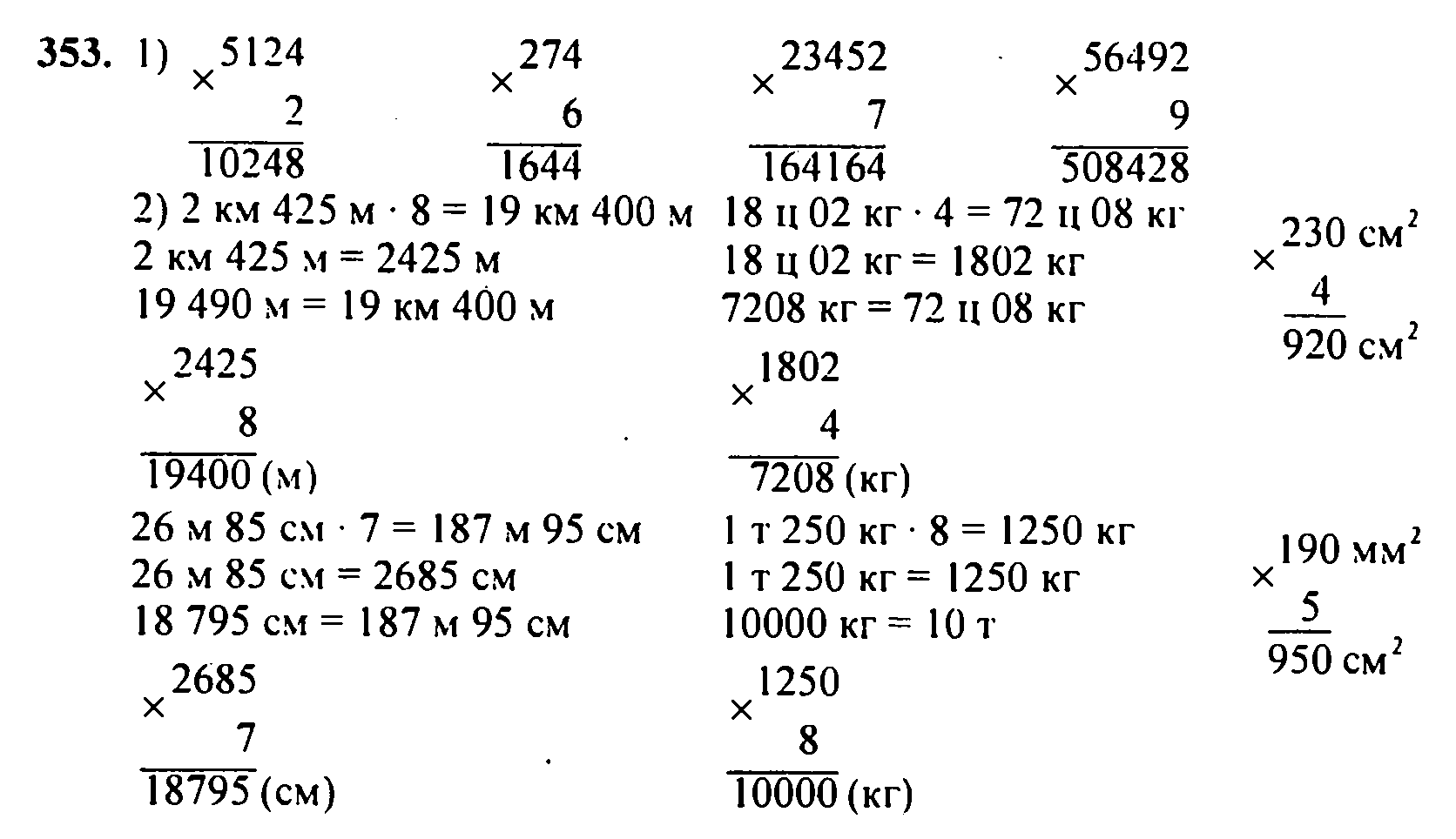 Решение примеров ученики подробно объясняют, записывая умножение в столбик на доске.индивидуальнаяП.- владеют способами выполнения заданий поискового характера.Р. – принимают и сохраняют учебную задачу. К. – проявляют готовность слушать.Выполнение заданийVI. Практическая деятельностьРешение примеров.2.Работа над пройденный материалом.А)(Работа в парах)_ Поможем Ивану царевичу справиться со Змеем. Решим примеры. Дети у кого много математических силы, сражается с тремя головами, у кого немножечко поменьше – с двумя головами, а кто считает, что у вас еще не так много математических силы, - сражается с одной головой Змея Горыныча. Молодцы, совместными усилиями мы помогли Ивану Царевичу справиться со Змеем Горынычем. Недаром, девиз нашего урока – «Один за всех и все за  одного»ФизпаузаРебята, смотрите кто у нас на пути! Птичка предлагает нам сделать лесную зарядку.- Посмотрите, у птички для нас записка. Нужна помощь Елене Прекрасной. Но для этого нам надо поработать в парах: решить задачу №33656492•9=508 42823 452 •7=164 1644914•2 =9 8285 124 • 2= 10 248237•4 =948274•6=1 6441)500:5=100(м)2)1 ч=60 мин100• 60= 6000(м)6000м=6 кмОтвет : 6 кмФронтальнаяиндивидуальнаяП.- проводят анализ, синтез, моделирование разных схем; осуществлять построение логической цепи рассуждений, доказательство.Р- осуществляют контроль, волевую саморегуляцию  в ситуации затруднения.Р.- осуществляют контроль, волевую саморегуляцию  в ситуации затруднения.К.-понимают различные позиции в подходе к решению учебной задачи, задают вопросы для их уточнения, четко и аргументированно высказывают свои оценки и предположения.Б)Нахождение площади- И отправился Иван Царевич дальше, а там три замка. А птичка нам шепнула, что Елена Прекрасная находиться в том замке, площадь которого больше всего.- Вспомним, как найти площадь.S=48•5=240S=27•4=108S=19•6=114П.- проводят анализ, синтез, моделирование разных схем; осуществлять построение логической цепи рассуждений, доказательство.Р- осуществляют контроль, волевую саморегуляцию  в ситуации затруднения.Р.- осуществляют контроль, волевую саморегуляцию  в ситуации затруднения.К.-понимают различные позиции в подходе к решению учебной задачи, задают вопросы для их уточнения, четко и аргументированно высказывают свои оценки и предположения.В)- Итак, мы нашли замок, где находиться Елена Прекрасная, но на пути снова препятствие. Елена Прекрасная выйдет только в том случае, если мы решим уравнение.П.- проводят анализ, синтез, моделирование разных схем; осуществлять построение логической цепи рассуждений, доказательство.Р- осуществляют контроль, волевую саморегуляцию  в ситуации затруднения.Р.- осуществляют контроль, волевую саморегуляцию  в ситуации затруднения.К.-понимают различные позиции в подходе к решению учебной задачи, задают вопросы для их уточнения, четко и аргументированно высказывают свои оценки и предположения.VIII. Подведение итогов- Подходит к концу наше путешествие, вы помогли Ивану Царевичу спасти Прекрасную Елену._ А как вы думаете, почему у нас все получилось?-Под каким девизом мы сегодня работали?Вернемся к теме сегодняшнего урока. Как она была сформулирована?Положите перед собой лист самооценки и отметьте уровень своих знаний по «Шкале знаний» на конец урока.Чтение стихотворенияОтвечают на вопросыФронтальнаяиндивидуальнаяП- ориентируются в своей системе знаний.Р. – оценивают собственную деятельность на уроке.Л.- проявляют интерес к предметуУстные ответыVIII.Д\ЗИнструктажс. 77, № 337, 339Задают уточняющие вопросы